__________________________________________________________________________________________________________________________________________________________________________________________________________________________________________________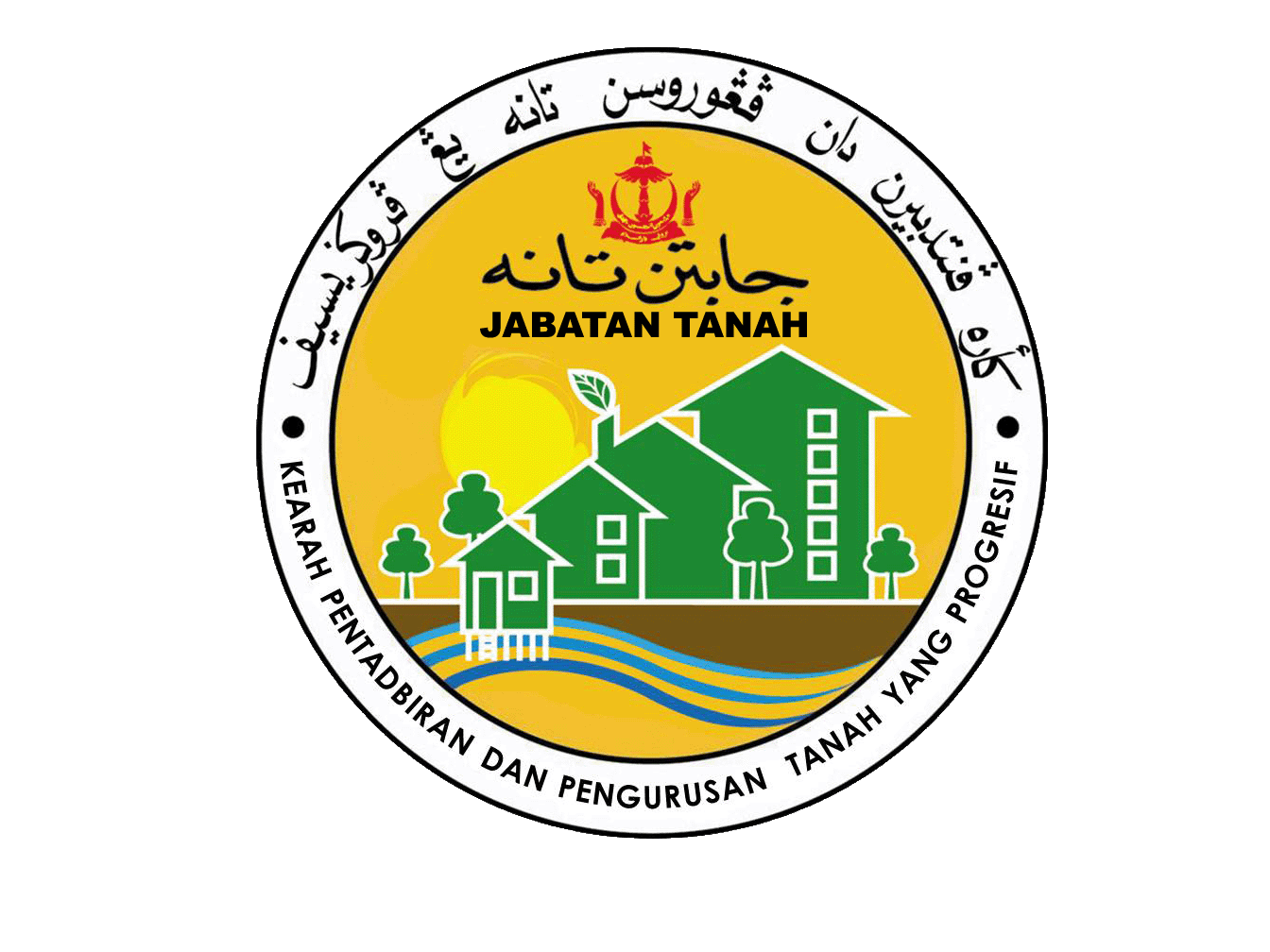 BORANG CADANGAN DAN MAKLUMBALAS__________________________________________________________________________________________________________________________________________________________________________________________________________________________________________________Urusan / Perkhidmatan  : ………………………………………………………………… Tarikh: …………………………………SKALA TAHAP PERKHIDMATAN CADANGAN:…………………………………………………………………………………………………………………………………………………………………………………………………………………………………………………………………………………………………………………………………………………………………………………………………………………………………………………………………………………………………………………………………………………………………………………………………………………………………………………………………………………………………………………………………………………………………………………………………...__________________________________________________________________________________________________________________________________________________________________________________________________________________________________________________BORANG CADANGAN DAN MAKLUMBALAS__________________________________________________________________________________________________________________________________________________________________________________________________________________________________________________Urusan / Perkhidmatan  : ………………………………………………………………… Tarikh: …………………………………SKALA TAHAP PERKHIDMATAN CADANGAN:…………………………………………………………………………………………………………………………………………………………………………………………………………………………………………………………………………………………………………………………………………………………………………………………………………………………………………………………………………………………………………………………………………………………………………………………………………………………………………………………………………………………………………………………………………………………………………………………………...Cawangan Pejabat Tanah Daerah :Cawangan Pejabat Tanah Daerah :Cawangan Pejabat Tanah Daerah :Cawangan Pejabat Tanah Daerah :Cawangan Pejabat Tanah Daerah :Cawangan Pejabat Tanah Daerah :Cawangan Pejabat Tanah Daerah :       Brunei Muara                 Belait                  Belait                  Belait                  Tutong                   Tutong                    TemburongBahagian / Unit:Bahagian / Unit:Bahagian / Unit:Bahagian / Unit:Bahagian / Unit:Bahagian / Unit:Bahagian / Unit:     Pentadbiran dan Kewangan     Pentadbiran dan Kewangan     Teknikal dan Maklumat Tanah     Teknikal dan Maklumat Tanah     Teknikal dan Maklumat Tanah     Kawalan dan Penguatkuasaan     Kawalan dan Penguatkuasaan     Pengurusan dan Perlupusan     Pengurusan dan Perlupusan     Penaksiran     Penaksiran     Penaksiran     Pendaftaran     Pendaftaran       Penyelidikan dan Perhubungan Awam       Penyelidikan dan Perhubungan Awam       Penyelidikan dan Perhubungan Awam       Permohonan dan Penggunaan Tanah       Permohonan dan Penggunaan Tanah       Permohonan dan Penggunaan Tanah       Permohonan dan Penggunaan Tanah12345Perlu PembaikanMemuaskanBaik Sangat BaikCemerlangBILKenyataanSkor yang diberikanSkor yang diberikanSkor yang diberikanSkor yang diberikanSkor yang diberikanBILKenyataan123451.Tempoh masa tindakan2.Cara layanan yang disampaikan3.Memberi maklumat dengan tepat4.Kepakaran Pegawai5.Perkhidmatan Kaunter6.Memenuhi keperluan pelanggan7.Keselesaan ruang menungguCawangan Pejabat Tanah Daerah :Cawangan Pejabat Tanah Daerah :Cawangan Pejabat Tanah Daerah :Cawangan Pejabat Tanah Daerah :Cawangan Pejabat Tanah Daerah :Cawangan Pejabat Tanah Daerah :Cawangan Pejabat Tanah Daerah :       Brunei Muara                 Belait                  Belait                  Belait                  Tutong                   Tutong                    TemburongBahagian / Unit:Bahagian / Unit:Bahagian / Unit:Bahagian / Unit:Bahagian / Unit:Bahagian / Unit:Bahagian / Unit:     Pentadbiran dan Kewangan     Pentadbiran dan Kewangan     Teknikal dan Maklumat Tanah     Teknikal dan Maklumat Tanah     Teknikal dan Maklumat Tanah     Kawalan dan Penguatkuasaan     Kawalan dan Penguatkuasaan     Pengurusan dan Perlupusan     Pengurusan dan Perlupusan     Penaksiran     Penaksiran     Penaksiran     Pendaftaran     Pendaftaran       Penyelidikan dan Perhubungan Awam       Penyelidikan dan Perhubungan Awam       Penyelidikan dan Perhubungan Awam       Permohonan dan Penggunaan Tanah       Permohonan dan Penggunaan Tanah       Permohonan dan Penggunaan Tanah       Permohonan dan Penggunaan Tanah12345Perlu PembaikanMemuaskanBaik Sangat BaikCemerlangBILKenyataanSkor yang diberikanSkor yang diberikanSkor yang diberikanSkor yang diberikanSkor yang diberikanBILKenyataan123451.Tempoh masa tindakan2.Cara layanan yang disampaikan3.Memberi maklumat dengan tepat4.Kepakaran Pegawai5.Perkhidmatan Kaunter6.Memenuhi keperluan pelanggan7.Keselesaan ruang menunggu